.STEP SIDE, TOGETHER, SIDE, & CROSS, ½ SWIVEL TURN WITH SNAPS DOWNAt the same time, snap both hands downward twice (shoulder level then waist level)SCARECROW, STEP SIDE, TOGETHER, BEHIND, ¼ TURN, TOUCH SIDECROSS KICK BALL STEP FORWARD, FORWARD HIP BUMPS, TWO BALL CHANGES, ½ TURN PIVOTWALK FORWARD, STEP TURN STEP BACK, WALK BACK, STEP BACK, HOLDREPEATRESTARTOmit the last count of 8 of the third time through the pattern, restart happens on 4th wallTAGHappens after 5th wallDiver-Sity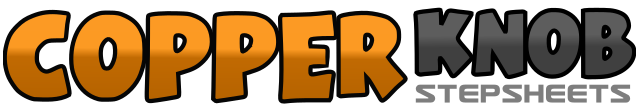 .......Count:32Wall:4Level:Intermediate/Advanced.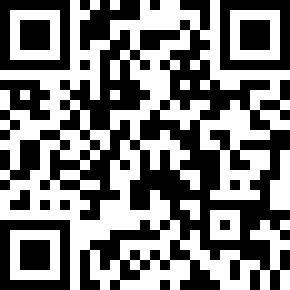 Choreographer:Barry Amato (USA) & Dari Anne Amato (USA)Barry Amato (USA) & Dari Anne Amato (USA)Barry Amato (USA) & Dari Anne Amato (USA)Barry Amato (USA) & Dari Anne Amato (USA)Barry Amato (USA) & Dari Anne Amato (USA).Music:Diverse City - TobyMacDiverse City - TobyMacDiverse City - TobyMacDiverse City - TobyMacDiverse City - TobyMac........1Step right to right side2Hold&3Step left next to right, step right to right4Hold&5Step back on left, cross right over left6Clap hands together above head7-8Pivot ¼ turn on balls of both feet, repeat count 7 to complete a ½ turn1Step out on right shoulder width apart, right hand comes up and over in front of chest palm down2Step out on left shoulder width apart, left hand comes up and over in front of chest palm down3&4&Knees bend slightly while hands push straight up, knees straighten while hands return to chest level, knees bend slightly again while hands push straight down, knees straighten while hands return to chest level5Step right to the right while right elbow jabs shoulder level to right6Step left next to right while right arm swings down to slap right side7&8Step right behind left, ¼ turn to left stepping on left, touch right to right side1&2Kick right across left, step right next to left, step forward on left3-4Bump left hip forward, bump forward again stepping down on left5&6&Rock forward right, recover back left, rock back right, recover forward on left7-8Step forward on right, ½ turn pivot with weight ending forward on left1-2Walk forward right, left3&4Step forward right, ½ turn pivot weight ending forward on left, continue turning another ½ turn pivot to complete a full turn stepping back on right5-6Step back left, step back right7-8Large step back on left, hold1&2Rock right to right side, recover left, cross right over left3&4Rock left to left side, recover right, cross left over right5&6&Rock right to right, recover left, cross right over left, rock left to left7-8Step down on right, step out shoulder width apart on left with left taking the weight